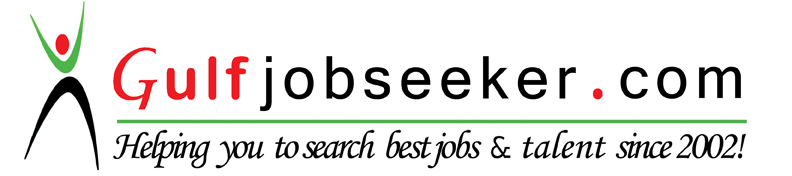 Contact HR Consultant for CV No: 2045310E-mail: response@gulfjobseekers.comWebsite: http://www.gulfjobseeker.com/employer/cvdatabasepaid.php Personal ProfileDate of Birth	:  06/02/1964Gender	:  MALELanguage	:  ARABIC ,HINDI ,ENGLISH ,MALAYALM,URDUMarital Status	:  MARREID ObjectiveI  can utilize my experience and advancement in my career. To attain the utmost service and uplifting my knowledge, skills and abilities in dealing with people.Work ExperienceEducationCompleted   High School from state board of  kerala.1981-1982,(year)India(govt)Hobbies and InterestsReadingTailoring Strength and SkillsInnovative and hard workingGood   interpersonal skill  Solid understanding of alteration systemsAbility to develop professional relationships with all levelsAbility to work perfectly and  quick learner I sincerely hope that, my application will receive your kind attention and I am most anxious that an opportunity for an Interview is given to me at your earliest convenience.Place:Date :						CompanyDesignationDurationYear            SUPER MARKET  DUBAISALES  1 Years       Nov 2014- -(Till now)               SAMRA STUDIO    ASEEL GROUP SAUDI ARABIASALES  10 Years       Sept 2002-June 2012          AL FUNNEY LAB TABUK                SAUDI ARABIA      SALES     5 YEARS       Sept 1997-June 2002